لیستى وانە سەربارەکانى مانگى :   5   / 2023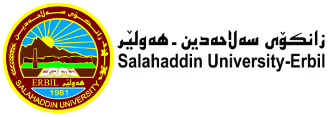 لیستى وانە سەربارەکانى مانگى :   5   / 2023    کۆى کاتژمێرەکانى نیساب :    کۆى کاتژمێرەکانى سەربار :     کۆى گشتى:5 - 64 - 53 - 43 - 42 - 31 - 212 - 111 - 1210 - 119 - 10کاتژمێررۆژشەممەیەک شەممەMath VIMath VIدوو شەممەسێ شەممەBCEBCEBCEچوار شەممەMath VIMath VIپێنج شەممەکۆىپراکتیکى و تیۆرىپراکتیکىتیۆرىبەرواررۆژکۆىپراکتیکى و تیۆرىپراکتیکىتیۆرىبەرواررۆژ6/5شەممە29/4شەممە7/5یەک شەممە30/4یەک شەممە2328/5دوو شەممەبشووى رۆژى جيهانى كريكارانبشووى رۆژى جيهانى كريكارانبشووى رۆژى جيهانى كريكاران1/5دوو شەممە9/5سێ شەممە2/5سێ شەممە3310/5چوار شەممە333/5چوار شەممە23211/5پێنج شەممە2324/5پێنج شەممە22پرۆژە22پرۆژەسەرپەرشتىخوێندنى باڵاسەرپەرشتىخوێندنى باڵا11کۆى گشتى8کۆى گشتىکۆىپراکتیکى و تیۆرىپراکتیکىتیۆرىبەرواررۆژکۆىپراکتیکى و تیۆرىپراکتیکىتیۆرىبەرواررۆژ20/5شەممە13/5شەممە21/5یەک شەممە14/5یەک شەممە23222/5دوو شەممە23215/5دوو شەممە23/4سێ شەممە16/4سێ شەممە3324/4چوار شەممە3317/5چوار شەممە23225/4پێنج شەممە23218/5پێنج شەممە22پرۆژە22پرۆژەسەرپەرشتىخوێندنى باڵاسەرپەرشتىخوێندنى باڵا11کۆى گشتى11کۆى گشتى5 - 64 - 53 - 43 - 42 - 31 - 212 - 111 - 1210 - 119 - 10کاتژمێررۆژشەممەیەک شەممەMath VIMath VIدوو شەممەسێ شەممەBCEBCEBCEچوار شەممەMath VIMath VIپێنج شەممەکۆىپراکتیکى و تیۆرىپراکتیکىتیۆرىبەرواررۆژکۆىپراکتیکى و تیۆرىپراکتیکىتیۆرىبەرواررۆژشەممە27/5شەممەیەک شەممە28/5یەک شەممەدوو شەممە23229/5دوو شەممەسێ شەممە30/5سێ شەممەچوار شەممە3331/5چوار شەممەپێنج شەممە2326/1پێنج شەممەپرۆژە22پرۆژەسەرپەرشتىخوێندنى باڵاسەرپەرشتىخوێندنى باڵاکۆى گشتى11کۆى گشتىکۆىپراکتیکى و تیۆرىپراکتیکىتیۆرىبەرواررۆژکۆىپراکتیکى و تیۆرىپراکتیکىتیۆرىبەرواررۆژشەممەشەممەیەک شەممەیەک شەممەدوو شەممەدوو شەممەسێ شەممەسێ شەممەچوار شەممەچوار شەممەپێنج شەممەپێنج شەممەپرۆژەپرۆژەسەرپەرشتىخوێندنى باڵاسەرپەرشتىخوێندنى باڵاکۆى گشتىکۆى گشتىڕاگرسەرۆک بەشمامۆستاى وانەپ.د. شكر قره نى عزيز                          پ.ی. د.  دلين محمد صالح الشرفاني       د. دانه‌ر حسن غالب